§8103-A.  Board of Licensure of Professional Investigators1.  Establishment.  The Board of Licensure of Professional Investigators, referred to in this chapter as "the board," is established pursuant to Title 5, section 12004‑G, subsection 29‑D to administer the provisions of this chapter to protect the public by improving the standards relative to the practice of private investigation and to protect the public from unqualified practitioners.[PL 2011, c. 366, §16 (NEW).]2.  Duties.  The board has the following powers and duties:A.  To provide advice regarding rules proposed by the chief;  [PL 2011, c. 366, §16 (NEW).]B.  At the request of the chief, to review written examinations for professional investigator applicants;  [PL 2011, c. 366, §16 (NEW).]C.  At the request of the chief, to advise the chief on granting, suspending and revoking the licenses of professional investigators;  [PL 2011, c. 366, §16 (NEW).]D.  To establish standards governing the safety and conduct of persons licensed under this chapter;  [PL 2011, c. 366, §16 (NEW).]E.  To recommend investigations regarding alleged violations of the provisions of this chapter and any rules adopted by the chief; and  [PL 2011, c. 366, §16 (NEW).]F.  To provide information to the chief on any matter as the board determines appropriate or necessary.  [PL 2011, c. 366, §16 (NEW).][PL 2011, c. 366, §16 (NEW).]3.  Members.  The board consists of 7 members who must be residents of the State and are appointed by the Governor as follows:A.  Two members of the State Police recommended by the chief;  [PL 2011, c. 366, §16 (NEW).]B.  One member recommended by the Attorney General;  [PL 2011, c. 366, §16 (NEW).]C.  Three members of the public, with no more than 2 holding a license under this chapter, to be appointed to reflect a wide diversity of private investigation experience.  At least one member must be chosen for the member's expertise in operating a private investigation company in this State and must have a minimum of 5 years of experience as a licensed private investigator; and  [PL 2011, c. 366, §16 (NEW).]D.  One administrator from a local or county law enforcement agency.  [PL 2011, c. 366, §16 (NEW).][PL 2011, c. 366, §16 (NEW).]4.  Terms; removal.  Terms of the members of the board are for 3 years.  The terms are governed by Title 10, section 8009.  Members may be removed by the Governor for cause.[PL 2011, c. 366, §16 (NEW).]5.  Meetings; chair; quorum.  The board shall meet at least once a year to conduct its business and to elect a chair.  Additional meetings must be held as necessary to conduct the business of the board and may be convened at the call of the chair or a majority of the board members.  Four members of the board constitute a quorum.[PL 2011, c. 366, §16 (NEW).]SECTION HISTORYPL 2011, c. 366, §16 (NEW). The State of Maine claims a copyright in its codified statutes. If you intend to republish this material, we require that you include the following disclaimer in your publication:All copyrights and other rights to statutory text are reserved by the State of Maine. The text included in this publication reflects changes made through the First Regular and Frist Special Session of the 131st Maine Legislature and is current through November 1, 2023
                    . The text is subject to change without notice. It is a version that has not been officially certified by the Secretary of State. Refer to the Maine Revised Statutes Annotated and supplements for certified text.
                The Office of the Revisor of Statutes also requests that you send us one copy of any statutory publication you may produce. Our goal is not to restrict publishing activity, but to keep track of who is publishing what, to identify any needless duplication and to preserve the State's copyright rights.PLEASE NOTE: The Revisor's Office cannot perform research for or provide legal advice or interpretation of Maine law to the public. If you need legal assistance, please contact a qualified attorney.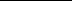 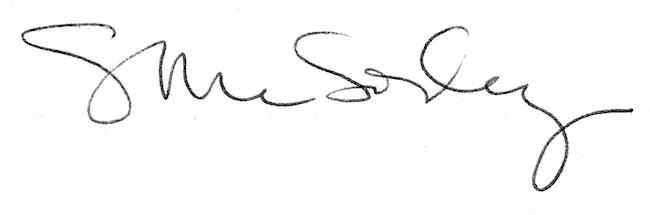 